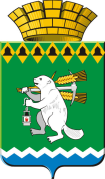                                    ОБЩЕСТВЕННАЯ ПАЛАТА Артемовского городского округа 623780, Свердловская область, город Артемовский, площадь Советов,3Повестка заседанияОбщественной палаты Артемовского городского округа 24.01.2023Первый вопросМеры, принятые Администрацией Артемовского городского округа по строительству нового полигона ТКО. Докладчик: Миронов А.И. заместитель главы Артемовского городского округаВторой вопросИнформация по вопросу транспортного обслуживания населения Артемовского городского округа в 2023 году.Докладчик: Угланова А.И. и.о. начальника Управления по городскому хозяйству Администрации Артемовского городского округаТретий вопросО выдвижении кандидатуры на городскую Галерею Почета. Докладчик: Калугина Р.А. председатель Общественной палатыРазноеДокладчик: Калугина Р.А. председатель Общественной палатыПредседатель Общественной палаты	                       Калугина Р.А